  									         www.HauserPilates.com			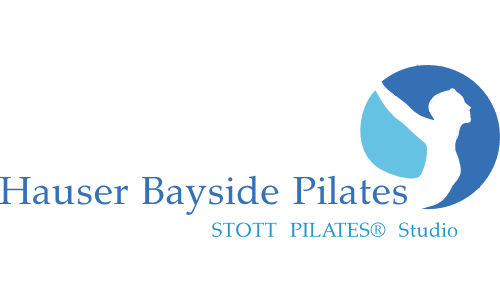 * CLASS ScheduleMonday						10:00am		Cardio Jumpboard Reformer                                          1819 West Ave#4, Miami Beach, FL 33139   (917) 656-79776:00pm 		Reformer ClassTuesday						7:00am 		Early Bird Reformer9:00am 		Barre Class10:00am 	Reformer5:30pm 		Pilates Mat6:30pm 		Tower Reformer ClassWednesday					10:00am		Reformer Thursday					7:00am 		Early Bird Reformer9:00am 		Tower Reformer Class10:00am 	Reformer 						5:30pm 		Mat Pilates6:30pm 		Reformer ClassFriday						10:00am		Reformer ClassSaturday						Sunday						9:00am 		Reformer Class  			                                 9:00am 		Sunday Reformer Energize10:00am		Reformer Class					10:00am 	Sunday Reformer Energize**** Always check online for the current schedule as classes may change. Class instructors are subject to change based on availability.Class Sign-up, and Private Appointments: www.HauserPilates.comCall: (917) 656-7977 Email: hauserpilates@yahoo.comStudio Hours: 8:00am – 8:00pm M-F and Sat. & Sun. morning. Other hours available at the discretion of Owner at $130 hr.Classes accommodate 6-8 people. All sessions are 55min long. Must pre sign-up online for classes. 24 hour cancellation policy. All purchases are Final Sale. We accept MC, Visa, Debit card, Discover, Cash or CheckAll Class Packages& Private Packages are valid for 3-months from date of purchase. Maximum 1 class per day.Barre Classes		Single Class:  $42	5-pack:  $180  ($36 ea.) 		10-pack:  $335  ($33.50 ea.)Mat Classes		Single Class:  $36.50	5-pack:  $155  ($31 ea.)		10-pack:  $284  ($28.40 ea.)           Reformer Classes	Single Class:  $42	5-pack:  $180  ($36 ea.)	                10-pack:  $335  ($33.50 ea.)Reformer/Mat/Barre Classes			5-pack:  $195  ($39 ea.) 		 10-pack:  $362  ($36.20 ea.) ---------------------------------------------------------------------------------------------------------------------------------------------------------------Private Sessions			Single:  $125	          5-pack:  $567.00 ($113ea.) 	          10-pack:  $1025.00 ($102.50 ea.)	Duo/Semi-Private (2 person)	Single: $165 ($82 pp)  5-pack: $386 ($77.20 pp)                 10-pack:  $720 ($72 per session/pp)Trio/Semi-Private (3 person)	Single: $201 ($67 pp)  5-pack:  $310 ($62 per session/pp)